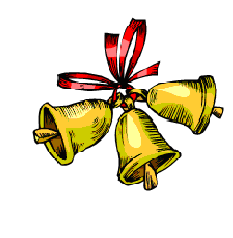 выпуск №7                                                            (2018 – 2019 уч.год)                - В КАЛЕЙДОСКОПЕ ШКОЛЬНЫХ ДЕЛ-                26 октября команда юных знатоков нашей школы «Потомки Эйнштейна» приняла участие в районном этапе областной интеллектуальной игры «Что? Где? Когда?».  Во встрече приняли участие 15 команд Кантемировского района. Игра состояла из двух раундов, состоящих из 12 вопросов каждый. Команда, в состав которой вошли Сотников Матвей, Орешков Константин, Твердохлеб Иван, Бондарева Татьяна –9 класс, Завгородняя Елена – 11 класс, заняла 2 место! Поздравляем с победой, дорогие эрудиты, и желаем в следующем этапе добиться такого же результата!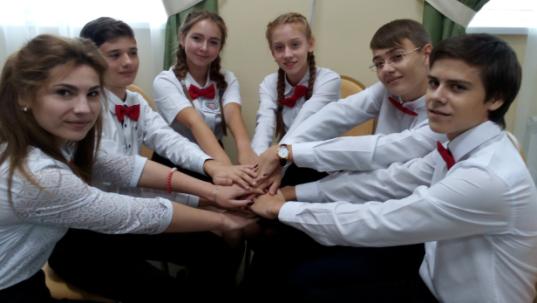 «Потомки Эйнштейна», удачи вам!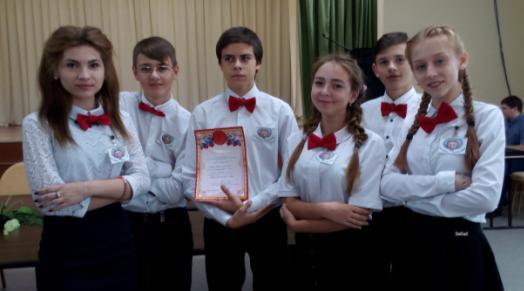 - 100 - ЛЕТИЮ  КОМСОМОЛА  ПОСВЯЩАЕТСЯ –27 октября, накануне празднования 100 лет ВЛКСМ, наша школа приняла участие в ряде мероприятий, которые прошли в р.п. Кантемировка. Ребята вместе с руководителями оформили выставку комсомольских атрибутов, на которой были представлены исторические  моменты тех славных времён: значки, комсомольские билеты, награды, грамоты, газетные статьи. Также на выставке были представлены фотографии  «Моя комсомольская юность…». Ребята 7-10 классов выпустили плакаты и газеты на тему «Комсомол в моей семье». Очень интересно было узнать, как проходила юность наших пап и мам, дедушек и бабушек. 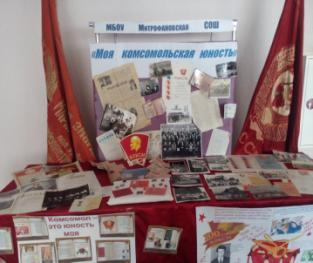 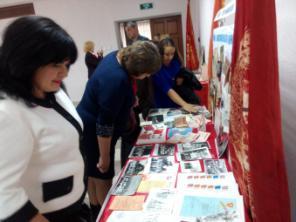 Учредитель и издатель – Совет старшеклассников МБОУ Митрофановская СОШКуратор: Плохих Надежда ВикторовнаГлавный редактор: Кодацкая Елизавета,11 «А» классКорреспонденты: Головенко С., Мирошникова А., Сотников М., Гринева В.Фотокорреспонденты: Калюжная Ксения, Дьякова Ольга.Верстка и дизайн: Гостева Ю., Ракшина М.,Пойда А., Дьякова О., Зубкова С.Адрес редакции: МБОУ Митрофановская  СОШ, кабинет №207e-mail  mitrscho@yandex.ruЮные поэты МБОУ Митрофановской школы! Вы сможете размещать  свои стихотворения, удивительные рассказы, истории! Наша газета поможет раскрыть все ваши творческие способности, и продемонстрировать их всей школе!